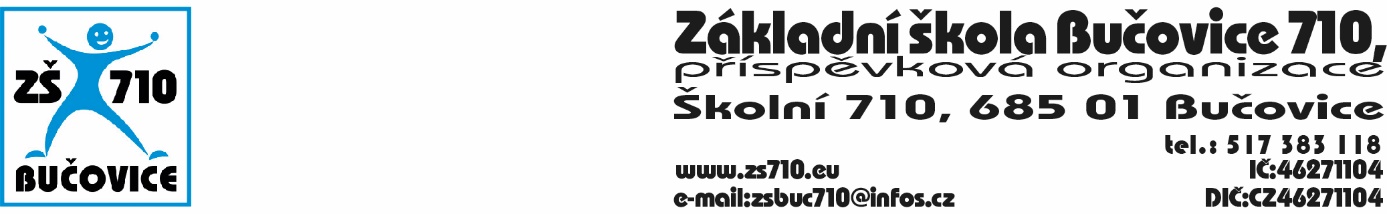 Ing. Veronika Rokytová KřemečkovárecepcePenzion Malovaný***CLEVER MANAGEMENT s.r.o.Osvětimany ev. č 202687 42 OsvětimanyObjednávka školy v přírodě s lyžovánímTermín pobytu:			16. 1. 2022 – 21. 1. 2022Cena:				dítě: ubytování 330 Kč/den, stravování 210 Kč/den			dospělý: ubytování 330 Kč/den + 6 Kč/os. Poplatek z pobytu stravování 210 Kč/denskipas 250/os./den, lyžování 4 dny – 1000 Kč/os – úhrada v hotovosti		Záloha:				15 000	KčFakturační adresa:		Základní škola Bučovice 710, příspěvková organizace				IČ: 46271104Adresa:				Základní škola Bučovice, Školní 710, 68501Druh pobytu:			Zimní škola v přírodě pro žáky 5. třídPočet dětí:			35 (věk 10 -11 let)Počet dospělých:		5Ubytování:			Penzion MalovanýStrava:	Plná penze. Zajištění pitného režimu v průběhu dne.	Začínáme večeří 16. 1. 2022, končíme obědem 21. 1. 2022.Kontaktní osoba:	Mgr. Marie Kotrbová (mob. 773646212, e-mail m.kotrbova@zs710.eu)Jiná sdělení:	Prosím o zaslání Smlouvy o pobytu, o kalkulaci cen na osobu (žák/dospělý), stanovení zálohy, fakturaci po skončení pobytu.Využití lyžařského vleku:	PO, ÚT, ST, ČT od 9:00 do 11:00 a od 14:00 do 16:00Bučovice 20. 12. 2021					ředitel školy: Mgr. Aleš NavrátilZa dodavatele: V Osvětimanech 6.1.2022					--------------------------------------					Ing. Veronika Křemečková